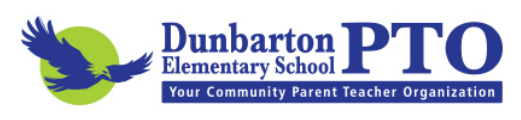 Membership Meeting AgendaMonday, March 11th, 6:30-8:00pmLocation: DES – LibraryExecutive Members in Attendance:  Kristine Flythe, Crystal Thompson, Deanna Zanella, Jamie Hill, Molly Kemp, Jess MaraCall to order 6:30 pmWelcomeApproval of Minutes 2-5-2024 MeetingJamie Demetry motioned to approve minutes for February meeting as amended to reflect emergency votes, it was seconded by Margaret Largy;motion carried unanimously by all members present.Treasurer Report  Deposits: $19.52  Withdrawals: $8648.83Beginning Balance- $120,246.07Babysitting- $300.00Valentine Parties- $762.67Filatimo- NH Lottery Fee- $50.00GoFundMe-Andrews $4520.00 ($20 fee)GoFundMe- Hubbards- $2500Literacy Week- $229.41Largy Class craft- $170.00Retirement gift- $116.75Total Withdrawals- $8648.83Venmo Cashout Deposit-$19.52Total Deposit- $19.52Ending Balance- $111,616.76Beth Ayers motioned to approve the Treasurer Report and it was seconded by Phylicia Chabot; motion carried unanimously by all present members.Outdoor Classroom Review & Q/A with Porter Weeks:    Discussion based around the ultimate goal of the project.  Porter Weeks and Dan Morin attended the meeting  to help define the goal and scope  of the space. They posed a series of questions ( see attached page) to the PTO, School Board and present teachers to help align expectations and realistic outcomes.  A healthy dialogue between all present was held. It was decided that the PTO and School Board would first need to meet and determine what is a reasonable outcome for this project. There is concern that the existing location of the Outdoor Learning Space will be needed for future school expansion.  Nicole Sloane  ( School Board) stated that the School Board wants this project to be successful and they will work with PTO,  the School, Porter Weeks and Dan Morin to form a comprehensive and strategic plan. Members present at the meeting expressed enthusiasm that this project is once again being considered. The PTO thanks Porter and Dan for their time and effort with this projectSchool Board Report/Principals Report-  Nicole Sloane announced that the budget passed. However, there was a lack of parents at the meeting. Parent participation in the voting is crucial to protect the interests of the school.   1/3 of the meeting attendees voted against the budget. Holly Barcroft  was dismayed at negative comments on Facebook. Parents need to get the word out and to come and vote.  Nicole Sloane suggested we put something in the folders next year to remind parents to vote. Deanna Zanella agreed we need to educate town members on how voting works, and engage community members with school aged children.Event Reports:Party Room Parents Valentine's 2/14/24- Teachers present expressed their gratitude to PTO for goodie bags. PRP’s need to return large bags at the end of each party.Bingo Night - February 17th 7 pm - (Kristine and Crystal have chaired previously). There was a small turnout, but  it was fun. Phylicia Chabot  suggested changing the time to earlier rather than 7pm. Jamie Demetry also suggested a picnic or bring your dinner to game night. Spirit Week – February 19 – Mixed Up Monday, Team/Club Tuesday, Class Color Day, Tropical Thursday, Eagle Pride DayMeet the Candidates – March 7th 6pm DES Library    It was stated that this was a last minute request from the Town, but Deanna and Kristine were able to pull it off, next time  there will be a live feed.   Upcoming events:Scholastic Book Fair – March 22 (online) & 23 (EBB), March 25 – 29 (Jessica Mara)   E- Wallet will be encouraged.Easter Bunny Breakfast – Sat. March 23, 9am – 10:30am. (Kristine & Molly)  Kristine will be in the kitchen. We have cooks and a bunny.   There will be a link to donate money  for food rather than donations to help eliminate food waste.  Kristine Flythe motioned to approve a budget of $1500 for The Easter Bunny Breakfast, and it was seconded by Holly Barcoft; motion carried unanimously by all present members.Artist in Residence Project – April 1,2 & April 8,9 & April 15, 16 (Mrs. Wicklow) PTO supporting by helping to recruit parent volunteers.   Shelley Westenberg stated that Parent volunteers must be registered designated volunteers.Sweetheart Dance – Sat. May 4, 6pm – 8pm (Molly Kemp)  Planning is going well.Molly Kemp motioned to approve a $2500 budget for Sweetheart Dance, it was seconded by   Beth Ayers; motion carried unanimously by all present members.Paintball Party – Sun. May 5, 4pm-6pm (Coordinator needed)  Staff Appreciation Week – May 6 - May 10 (Kristine & Crystal) Monday – Breakfast, Tuesday – Lunch sponsored by parents, Wednesday – Gift Bags/Gift Cards, Thursday – Student Thanks, Friday – Flowers.    Beth Ayers and Kim Belanger commented that food is appreciated and the  flowers are sweet. Flower donation is very much appreciated. 6th Grade Graduation Ceremonies and end of year items  6/12 @6pm  (Deanna Zanella & Another?)Funding Requests/Expenses:DES Roots Club     Holly Barcroft motioned to approve a  $1000 donation to the ROOTS club, it was seconded by Kim Belanger; motion carried unanimously by all members present. Town Restoration Project - $3,870.00 (Entire Project $14,985.35)    The Restoration Committee represented by Shelley Westenberg requested funding to help purchase a stage curtain and black out curtains for the Town Hall. The goal is to be completed by Old Home Day. Next year this space will be  open for school appropriate activities such as  Choir, Strings, Drama Club, ABC Boot Camp and Commencement.  The Capacity is 250 occupants.     Sarah Murray motioned to approve $3,870.00 to the Town Restoration Project,it was seconded by Kim Belanger; motion carried unanimously by all present membersKinder Launch 2024 – Lunch Thursday, August 1st. PTO to provide luncheon and KONA  Ice Truck for incoming families.       Jamie Demetry motioned to approve $1500 for Kinder Launch and it was seconded by Holly Barcroft; motion carried unanimously by all present members.Literacy Week 2024 – Let’s Go Play By. Shelby McCarthy was purchased for each classroom.    The book was recommended by a DES parent Jessica Baker-Cromwell and was approved by DES.  $212.52.Mrs. Largy requested Chinese New Year lanterns for the class upon her return from maternity leave it  was approved for$170.00  Funding request for BOWBOTS Robotics team- The BOWBOTS asked for help with travel expenses. Two of the members are Dunbarton residents, it was decided that the PTO would contribute to the Go Fund Me in the amount of $1000. Holly Barcroft motioned to approve $1000 to BOWBOTS Robotics, it was seconded by Beth Ayers;motion carried unanimously by all members present.Working ProjectsWaiting area for bus stop – need to connect with town hallCall for artists for map installation in the Spring TBA- roots and HS students, or family activity Wellness committee - Molly Kemp attended the meeting. Discussion included the success and future of Wellness Carnival, Winter Activities, and Food Services.  Snack options were discussed and it was suggested that snacks that are being sold be better communicated with parents.Financial Investments – Jamie and Kristine met with Citizens Feb. 29th. Corrected the bank cards and we now have two  cards for Dunbarton PTO.  Jamie and Kristine both have a card.  We have a rescheduled meeting to March 26th to finalize investment options.  Anticipating keeping around $70,000 in our account and anything extra invest in either a Money Market Account or a CD.Open Discussion/New BusinessAll State Foundation Grant $500.00 THANK YOUEmergency Relief Fund (See Draft attachment) . The  Fund will be created to help community members in need, whether it is  a tragic accident, health issue, job loss or some other unforeseen misfortune.  Holly Barcroft will be helping to  draft a document for the PTO. The relief fund  will be separate from other PTO accounts.  PTO will continue with community outreach as long as the funds are available. Leanne McCormack is asking for volunteers to help prep Math kits.  Ideally volunteers could come in once or twice a week for an hour or so to help cut, sort and organize materials. Next Meeting DatesMonday, April 1Thursday, May 2Monday, June 3 (Final Meeting)E-Board Retreat Date in July   Adjournment :7:59 pm   Holly Barcroft motioned to adjourn and it was seconded by Jamie Hill;motion carried unanimously by all members present.Members is attendance: Holly Barcroft, Jamie Demetry, Phylicia Chabot, Beth Ayers, Kim Belanger, Sarah Murray, Nicole Sloane, Margaret Largy, Sharon Conway, Shelley Westenberg, Michelle MorinMinutes- Molly Kemp 3/12/2024